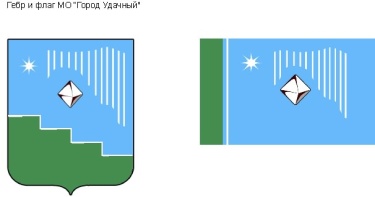 ул. Ленина 21,г. Удачный, Мирнинский район, Республика Саха (Якутия), 678188Факс: (41136) 5-05-70,  тел. (41136) 5-25-70;  E-mail: adm.udachny@mail.ru ПостановлениеОт « _22__ » ____04________2016г.                                                                                            № __109______О награжденииНа основании Протокола комиссии по наградам и поощрениям МО «Город Удачный» Мирнинского района Республики Саха (Якутия) № 3 от 19.04.2016 года, Положения «О наградах и поощрениях МО «Город Удачный» от 22.02.2012 года,ПОСТАНОВЛЯЮ: За весомый личный вклад в развитие системы органов местного самоуправления, активное участие в общественной жизни города Удачного и в связи с  празднованием Дня местного самоуправления:1. Наградить «Почетной грамотой главы МО «Город Удачный»:Брюхову Светлану Васильевну – ведущего специалиста землеустроителя администрации МО «Город Удачный».          За ответственное и четкое решение рабочих вопросов, касающихся социально-экономической жизни города, ответственное отношение к своим должностным обязанностям  и в связи с празднованием Дня местного самоуправления. 2. Поощрить «Благодарственным письмом главы МО «Город Удачный»:Гайфутдинову Альбину Тимирхановну – ведущего специалиста по земельным отношениям администрации МО «Город Удачный»;Хисматуллину Наталью Николаевну – ведущего специалиста по работе с доходной частью бюджета администрации МО «Город Удачный»;           3. Контроль над исполнением данного постановления возложить на главного специалиста по социальной защите администрации МО «Город Удачный» А.Ф. Шестакову.  Глава города                                                                     А.В. Приходько